ชื่อเรื่องบทความวิจัยภาษาไทยชื่อ-นามสกุล ของผู้เขียนบทความ1* ผู้เขียนร่วม12 และ ผู้เขียนร่วม23 บทคัดย่อ	บทคัดย่อควรประกอบด้วยวัตถุประสงค์ วิธีดำเนินการวิจัย ผลและข้อสรุป และไม่ควรเกิน 300 คำ (TH SarabunPSK ขนาด 14 ตัวปกติ) …………………………………………………………………………………………….………………………………………………………………………………………………………………………………………………………………………………………………………………………………………………………………………………………………………………………………………………………………………………………………………………………………………………………………………………………………………………………………………………………………………………………………………………………………………………………………………………………………………………………………………………………………………………………………………………………………………………………………………..……………………………………………………………………………………………………………………………………………………………………………………………………………………………………………………………………………………………………………………………………………………………………………………………………………………………………………………………………………………………………………………………………………………………………………………………………………………………………………………………………………………………………………………………………………………………………………………………………………………………………………………………………………………………………คำสำคัญ:  เฉพาะภาษาไทย เป็นคำที่สามารถใช้ในการสืบค้นในระบบฐานข้อมูล ประมาณ 3-5 คำ     (TH SarabunPSK ขนาด 14 ตัวปกติ)1ตำแหน่ง และหน่วยงานที่สังกัด (TH SarabunPSK ขนาด 12 ตัวปกติ)2ตำแหน่ง และหน่วยงานที่สังกัด3ตำแหน่ง และหน่วยงานที่สังกัด*ผู้ประสานงานหลัก : ไปรษณีย์อิเล็กทรอนิกส์ (TH SarabunPSK ขนาด 12 ตัวปกติ)Research Article TitleName-Surname for First Author1* Co-authors12 and Co-authors23Abstract	English abstract of articles must be in the front and only one page. Typing in TH SarabunPSK, size 14 (normal) with no bold.  In abstract, it must contain objectives, research methodologies, results and conclusion ……………………………………………………..……………………………………………………………………………………………………………………………………………………………………………………………………………………………………………………………………………………………………………………………………………………………………………………………………………………………………………………………………………………………………………………………………………………………………………………………………………………………………………………………………………………………………………………………………………………………………………………………………………………………………………………………………………………………………………………………………………………………………………………………………………………………………………………………………………………..………………………………………………………………………………………………………………………………………………………………………………………………………………………………………………………………………………………………………………………………………………………………………………………………………………………………………………………………………………………………………………………………………………………………Keywords: Only English, the words can be searched in database system only 3-5 words, typing in TH SarabunPSK size 14 (normal) and putting semicolon (;) between words.1Position, Affiliation (TH SarabunPSK size 12 normal)2Position, Affiliation3Position, Affiliation*Corresponding Author : E-mail: ………………………............... (TH SarabunPSK size 12 normal)บทนำ (TH SarabunPSK ขนาด 16 ตัวหนา)     	ส่วนเนื้อหา อธิบายความสำคัญ สาเหตุที่มาของปัญหาการวิจัยรวมถึงทบทวนวรรณกรรมที่เกี่ยวข้อง                 (TH SarabunPSK ขนาด 14 ตัวปกติ) ……………………………………………………............................................................................…………………………………………………………………………………………………............................................................................…………………………………………………………………………………………………............................................................................…………………………………………………………………………………………………............................................................................วัตถุประสงค์การวิจัย (TH SarabunPSK ขนาด 16 ตัวหนา)     ส่วนเนื้อหา เป็นการชี้แจงถึงจุดมุ่งหมายของการศึกษา (TH SarabunPSK ขนาด 14 ตัวปกติ) ………………………………………………………………………………………………………………………………............................................................................…………………………………………………………………………………………………............................................................................…………………………………………………………………………………………………............................................................................กรอบแนวคิด (TH SarabunPSK ขนาด 16 ตัวหนา)     ส่วนเนื้อหา ชี้แจงถึงความเชื่อมโยงตัวแปรต้นกับตัวแปรตามในการวิจัย (TH SarabunPSK ขนาด 14 ตัวปกติ) ………………………………………………………………………………………………………............................................................................…………………………………………………………………………………………………............................................................................…………………………………………………………………………………………………............................................................................วิธีดำเนินการวิจัย (TH SarabunPSK ขนาด 16 ตัวหนา)     ส่วนเนื้อหา อธิบายเครื่องมือ วิธีการทดลองและวิธีการดำเนินการวิจัยให้ชัดเจน (TH SarabunPSK ขนาด 14 ตัวปกติ) …………………………………………………………………………………………………............................................................................…………………………………………………………………………………………………............................................................................…………………………………………………………………………………………………............................................................................ผลการวิจัย (TH SarabunPSK ขนาด 16 ตัวหนา)     ส่วนเนื้อหา บรรยายผลการวิจัย เสนอผลการทดลองให้สอดคล้องกับวัตถุประสงค์ หากมีภาพ แผนภาพ แผนภูมิ ตาราง ที่เกี่ยวข้องใส่ลงในส่วนของผลการวิจัยด้วย (TH SarabunPSK ขนาด 14 ตัวปกติ) ……………………………………………………………………………………………………………………………………............................................................................…………………………………………………………………………………………………............................................................................…………………………………………………………………………………………………............................................................................(ตัวอย่างการแทรกภาพ/ ตาราง/ กราฟ ประกอบในเนื้อหา)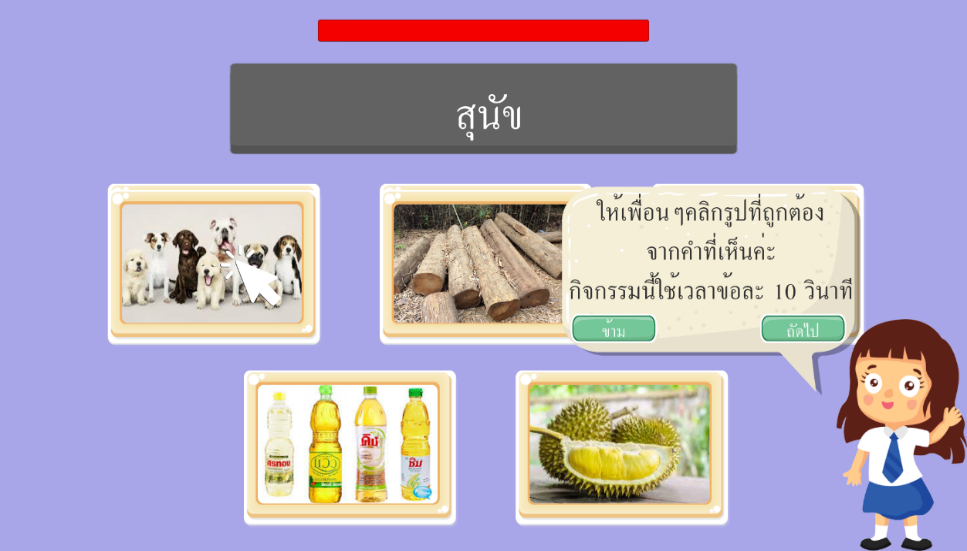                          ภาพที่ 1 ชื่อรูปภาพ.................................. ตารางที่ 1 ชื่อตาราง (TH SarabunPSK ขนาด 14 ตัวหนา)           กรณีมีรูปแบบตาราง ระบุคำว่า ตารางที่ พร้อมข้อความบรรยายใต้ตาราง (TH SarabunPSK ขนาด 14 ตัวหนา)กราฟที่ 1 ชื่อกราฟ  (TH SarabunPSK ขนาด 14 ตัวหนา) อภิปรายผลการวิจัย  (TH SarabunPSK ขนาด 16 ตัวหนา)     ส่วนเนื้อหา เป็นการอภิปรายผลการค้นพบที่สำคัญของงานวิจัยเพื่อนำไปเป็นแนวทางในการใช้ประโยชน์หรือเป็นการเปรียบเทียบกับงานวิจัยที่เคยมีผู้ค้นคว้ามาก่อน (TH SarabunPSK ขนาด 14 ตัวปกติ) …………………………….............…………………………………………………………………………………………………............................................................................…………………………………………………………………………………………………............................................................................…………………………………………………………………………………………………............................................................................สรุปผลการวิจัยและข้อเสนอแนะ (TH SarabunPSK ขนาด 16 ตัวหนา)ส่วนเนื้อหา เป็นการสรุปสาระสำคัญของการวิจัยรวมถึงให้ข้อเสนอแนะที่เป็นประโยชน์ต่อผู้อ่าน                     (TH SarabunPSK ขนาด 14 ตัวปกติ) …………………………….............……………………….............……………………….......................…………………………………………………………………………………………………............................................................................…………………………………………………………………………………………………............................................................................…………………………………………………………………………………………………............................................................................กิตติกรรมประกาศ (ถ้ามี) (TH SarabunPSK ขนาด 16 ตัวหนา)ส่วนเนื้อหา เป็นส่วนที่ผู้เขียนขอบคุณบุคคล หน่วยงานที่เกี่ยวข้องที่มีส่วนช่วยสนับสนุนการทำผลงานวิชาการจนสำเร็จลงได้ด้วยดี (TH SarabunPSK ขนาด 14 ตัวปกติ) ……………………………………………………………………………….…………………………………………………………………………………………………............................................................................…………………………………………………………………………………………………............................................................................เอกสารอ้างอิง (TH SarabunPSK ขนาด 16 ตัวหนา)ส่วนเนื้อหา การเขียนเอกสารอ้างอิง  ตามรูปแบบที่วารสารกำหนด ดูได้จาก คำแนะนำการเตรียมและส่งต้นฉบับ วารสารวิจัยสายสนับสนุน ราชมงคลพระนคร  (TH SarabunPSK ขนาด 14 ตัวปกติ)…………………………………………………………………………………………………………………………………………………………………………………………………………………………………………………………………………............................................................................…………………………………………………………………………………………………............................................................................…………………………………………………………………………………………………............................................................................…………………………………………………………………………………………………………………………………………………………………………………………………………………………………………………………………………............................................................................…………………………………………………………………………………………………............................................................................xxxxxxxxxxxxxxxxxxxxxxxxxxxxxxxxxxxxxxxxxxxxxxxxxxxxxxxxx